Obecní úřad Boharyně Vás srdečně zve na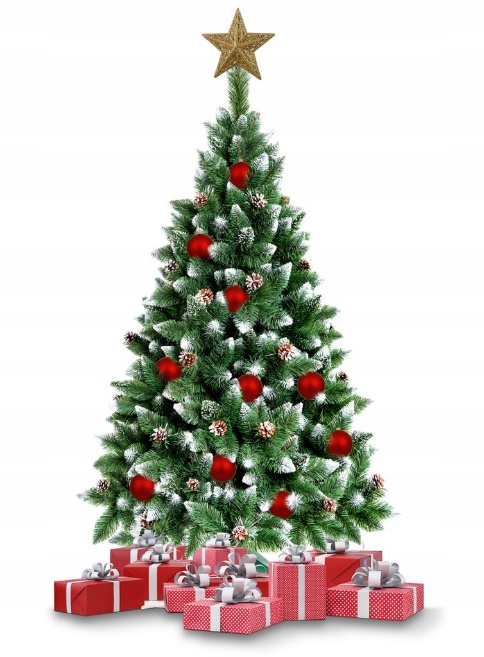 Rozsvícení vánočního stromuu Obecního úřadu v Boharyni, v sobotu 26.11.2022 od 16:30hodPřijďte s námi zahájit advent a naladit se na vánoční atmosféru u dobrého punče nebo svařáku.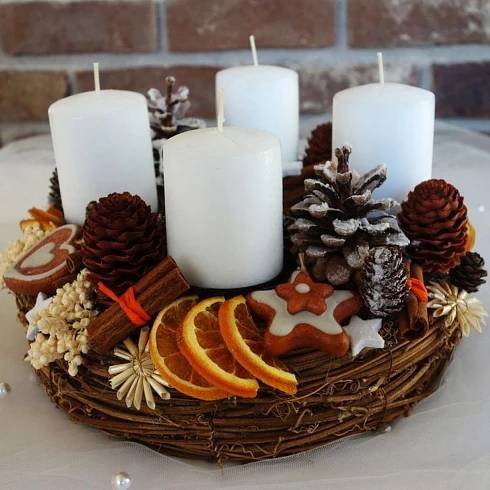                   Zazpíváme si vánoční koledy společně                    se zpěvačkou Míšou z Boharyně.                    V rámci slavnostního rozsvícení bude možné                     zakoupit výrobky chráněné dílny DANETA HK.